Prezydent Miasta Pruszkowa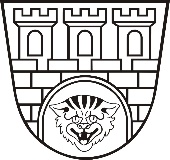 Zarządzenie nr  256 / 2021Prezydenta Miasta Pruszkowaz dnia 21 października 2021 r.w sprawie  zmiany Zarządzenia nr 193/2018  Prezydenta  Miasta Pruszkowa z dnia  05 grudnia 2018 r. w sprawie powołania Komisji Inwentaryzacyjnej w Urzędzie Miasta PruszkowaNa podstawie Zarządzenia Nr 202/11 Prezydenta Miasta Pruszkowa z dnia 20.11.2011 r. (Załącznik nr 1 b, § 8 do Zarządzenia)  zarządzam, co następuje:	§ 1.		W Zarządzeniu Nr 193/2018 Prezydenta Miasta Pruszkowa w sprawie powołania Komicji Inwentaryzacyjnej w Urzędzie Miasta Pruszkowa §  1 otrzymuje brzmienie: „ Powołuję Komisję Inwentaryzacyjną w składzie:1. Zastępca Przewodniczącego Komisji  -  Helena Braksator  - Inspektor w Wydziale                                                                       Organizacyjnym,2. Członek Komisji  -  Bożena Kałuska  -  Inspektor w Wydziale Finansów i Budżetu,3. Członek Komisji  -  Agnieszka Chyłek  - Inspektor w Wydziale Organizacyjnym.”                                                                      § 2.Zarządzenie podlega publikacji w Biuletynie Informacji Publicznej Urzędu Miasta Pruszkowa.	§ 3.  Zarządzenie wchodzi w życie z dniem podpisania.Prezydent Miasta Pruszkowa Paweł Makuch